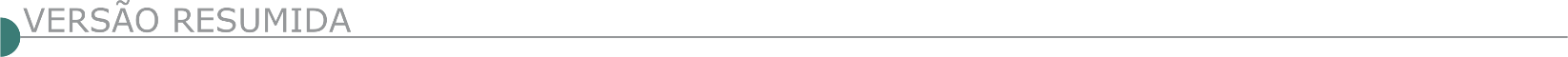 ESTADO DE MINAS GERAIS PREFEITURA MUNICIPAL DE CARMO DO CAJURU AVISO DE LICITAÇÃO - PL Nº. 45/21 – PREGÃO ELETRÔNICO Nº. 02/21 (BANCO DO BRASIL 855356). Objeto: Aquisição de 01 (um) Caminhão Compactador para atividades de coleta de resíduos sólidos, visando o atendimento do Convênio nº 859792/2017, celebrado entre o Município de Carmo do Cajuru e a Fundação Nacional de Saúde (FUNASA). Data e Horário do Recebimento das Propostas: até às 12:45 horas do dia 19/02/21. Data e Horário do Início da disputa: 13:00 horas do dia 19/02/2021. Disponibilização do edital e informações no endereço www.licitacoes-e.com.br e www.carmodocajuru.mg.gov.br (Contato (37)3244-0704). PREFEITURA MUNICIPAL DE CORONEL FABRICIANO/MG. EDITAL RESUMIDO – TOMADA DE PREÇOS Nº 001/2021 – PROCESSO DE COMPRA N° 035/2021 - PROCESSO LICITATÓRIO Nº 015/2021. Data da Abertura: 19/02/2021 às 14h. OBJETO: contratação de empresa, por menor preço global e sob regime de empreitada global, com medições por evento, com fornecimento de mão de obra, materiais e equipamentos para prestação de serviços para execução da 1ª etapa de pavimentação, sinalização horizontal e vertical, acessibilidade, recapeamento de pavimento, drenagem pluvial, descida de água, escadas de dissipação, muros de contenção, serviços preliminares, complementares e correlatos ao bom desenvolvimento dos serviços, em diversas Ruas do Município de Coronel Fabriciano, através do convênio nº 1067154-14, nº SICONV 891125/2019, firmado com o Ministério do Desenvolvimento Regional – MDR, utilizando recursos de Outras Transferências de Convênios e Ordinários. O Edital poderá ser retirado pelo site: www.fabriciano.mg.gov.br > Portal da transparência. Outras informações poderão ser obtidas no Setor de Licitações – Rua Boa Vista, n° 113-1° andar-Edifício José Vivi, Centro – Coronel Fabriciano/MG ou através dos telefones 31-3846-7077/7767/7063 e e-mail: licitacao@fabriciano.mg.gov.br. Coronel Fabriciano, 02 de fevereiro de 2021. José Pereira. Presidente da C PREFEITURA MUNICIPAL DE GOVERNADOR VALADARES – MG TOMADA DE PREÇOS Nº 004/2020 AVISO DE REPETIÇÃO. O Município de Governador Valadares, Minas Gerais, através da Secretaria Municipal de Administração, torna público o aviso de repetição da Tomada de Preços N.º 004/2020 - P.A.C. N.° 137/2020, para Contratação de empresa especializada na área de engenharia civil para a reconstrução de 08 (oito) casas contempladas pelo Programa de Melhorias Habitacionais para o Controle de Doença de Chagas da Funasa, no Distrito de Brejaubinha no Município de Governador Valadares/MG. O edital foi retificado. Data limite para a entrega dos envelopes: 02 de março de 2021, até às 14:00 horas.  PREFEITURA MUNICIPAL DE JANUÁRIA AVISO DE LICITAÇÃO CONCORRÊNCIA Nº 1/2021 A PREFEITURA MUNICIPAL DE JANUÁRIA-MG torna público o aviso de licitação do Procedimento Licitatório nº 001/2021 - Processo Licitatório nº 001/2021 - Concorrência nº 001/2021. Objeto: Contratação de pessoa jurídica especializada na área de engenharia civil para execução de obra do parque Fluvial do Rio São Francisco na cidade de Januária/MG através recurso Convênio Caixa Econômica Federal n° 0144.013/2015, conforme solicitação da Secretaria Municipal de Agricultura e Meio Ambiente. Abertura dos envelopes dia 15.03.2021 às 09:00 horas. Interessados deverão manter contato pelo e-mail: licitacaojanuaria@yahoo.com.br, Tel.: (38) 98423-7608 ou diretamente no Setor de Licitação. Link para acesso ao edital: https://januariamg.portaltp.com.br/consultas/documentos.aspx?id=34.  PREFEITURA MUNICIPAL DE PARAOPEBA/MG -AVISO DE TOMADA DE PREÇOS - Nº 002/2021, PROCESSO Nº 004/2021. A Prefeitura Municipal de Paraopeba/MG torna público que no dia 25 de Fevereiro de 2021, às 14:00 (quatorze horas), realizará, no Departamento de Compras Licitações, Contratos e Convênios, sito na Rua Américo Barbosa nº13, Centro, nesta, a Tomada de Preços para Contratação de empresa especializada para a execução de Sistema de Drenagem na Rua Zico Eliezer, Bairro Chácaras do Lago, Paraopeba/MG. As empresas interessadas em participar, poderão se cadastrar até dia 22 de Fevereiro de 2021. Cópias do edital poderão ser obtidas no endereço- WWW.paraopeba.mg.gov.br - Licitações. Informações através do telefone: 031-3714-1442/ 4059, no horário de 13:00 às 16:00 horas ou através do e-mail- licitacaoparaopeba@paraopeba.mg.gov.br.  PREFEITURA MUNICIPAL DE PEDRAS DE MARIA DA CRUZ/MG. PREGÃO PRESENCIAL Nº 002/2021. PUBLICAÇÃO DE EDITAL. O Município de Pedras de Maria da Cruz/MG, torna público Processo Licitatório nº 006/2021 - Pregão Presencial nº 002/2021, destinada a aquisição de materiais para fabricação de bloquetes sextavados, meios fios, sarjetas, calçadas e passeios para pavimentação de vias públicas. Abertura: Dia 18/02/2021 às 09h00min. Informações, Tel.: (38) 3622- 4140, (38) 99744-2271, site: www.pedrasdemariadacruz.mg.gov.br ou e-mail: licitacao@pedrasdemariadacruz.mg.gov.br.  PREFEITURA MUNICIPAL DE PEDRALVA/MG AVISO DE LICITAÇÃO PREGÃO PRESENCIAL 22/2021. OBJETO: Registro de Preço para contratação de empresa para prestação de serviço de equipe de apoio para monitoramento da obra de construção da creche municipal e demais serviços de mesma natureza para a Secretaria Municipal de Educação. ABERTURA: 22/02/2021 às 15:00h. PREGÃO PRESENCIAL 23/2021. OBJETO: Contratação de pessoa jurídica especializada para prestação de serviços de publicidade, comunicação e marketing aos órgãos da administração direta do município de Pedralva. ABERTURA: 18/02/2021 às 09h30. Editais e informações: www.pedralva.mg.gov.br. ESTADO DA BAHIA EMBASA – AVISO DA LICITAÇÃO Nº 009/21A Embasa torna público que realizará a LICITAÇÃO n.º 009/21, processada de acordo com as disposições da Lei nº 13.303/2016, Lei complementar 123/2006 e Regulamento Interno de Licitações e Contratos da EMBASA. Objeto: EXECUÇÃO DAS OBRAS COMPLEMENTARES DO SISTEMA ADUTOR DE ÁGUA TRATADA DA ETA PRINCIPAL DO SISTEMA INTEGRADO DE ABASTECIMENTO DE ÁGUA DE SALVADOR - FASE 1. Disputa: 26/02/2021 às 10:00 horas (Horário de Brasília-DF). Recursos Financeiros: PRÓPRIOS/OGU. O Edital e seus anexos encontram-se disponíveis para download no site http://www.licitacoes-e.com.br/. (Licitação BB nº: 855387). O cadastro da proposta deverá ser feito no site http://www.licitacoes-e.com.br/, antes da abertura da sessão pública. Informações através do e-mail: plc.esclarecimentos@embasa.ba.gov.br ou por telefone: (71) 3372-4756/4764. Salvador, 03 de fevereiro de 2021 - Carlos Luís Lessa e Silva - Presidente da Comissão. PREFEITURA MUNICIPAL DE ITAGI AVISO DE LICITAÇÃO CONCORRENCIA PUBLICA Nº 1/2021 O Município de Itagi Torna Público a do Concorrência PublicaN.001/2021, Contratação de empresa para recuperação e melhorias de UH (unidades habitacionais) no Bairro Ouro Verde ,nos termos do Edital e seus anexos, a presente licitação será regida pela lei federal lei nº 8.666, de 21/06/1993, e suas respectivas alterações, a sessão pública fica para o dia 03/03/2021 ás 09:00 hs, Av. Nilton Vaz , n° 95 - Itagi - Bahia s/n, no prédio da prefeitura municipal, ficando os interessados cientificados que todos os atos desta licitação serão publicados no diário oficial do município. Aos interessados, a solicitação de Edital deverá ser feita através do Endereço: Av. Nilton Vaz, n° 95 - Itagi- Bahia- das 08:00 às 12:00.ESTADO DO CEARA PREFEITURA MUNICIPAL DE CRATO AVISO DE LICITAÇÃO CONCORRÊNCIA N° 2020.10.09.1 A Presidente da Comissão de Licitação do Município de Crato/CE torna público para conhecimento dos interessados que, neste dia 05 de março de 2021 às 08h30min, na Sede da Comissão de Licitações localizada no Largo Júlio Saraiva, s/n Bairro Centro - Crato/CE, estará realizando sessão para recebimento e abertura dos envelopes com documentos de habilitação e propostas de preços para o objeto: Contratação dos serviços de engenharia para construção do centro de atendimento ao contribuinte - CAC, no Município de Crato/CE. O edital e seus anexos encontram-se disponíveis no endereço acima, das 08h00min às 14h00min ou através do site: www.tce.ce.gov.br. ESTADO DE GOIÁS PREFEITURA MUNICIPAL DE DOVERLÂNDIA AVISO DE LICITAÇÃO TOMADA DE PREÇOS Nº 1/2021 O município de Doverlândia, Estado de Goiás, com base no art. 4º, I, da Lei Federal 8.666/93, torna público que realizará no dia 22/02/2021, às 13:30 horas, na Sala de Reuniões da CPL, TOMADA DE PREÇO 01/2.021. Objeto: Contratação de empresa especializada em construção civil visando a reforma do Hospital Municipal de Doverlândia, em convênio com o governo federal, conforme projeto básico. Os interessados poderão obter cópia do Edital no site www.doverlandia.go.gov.br, esclarecimentos pelo fone 64- 3664/1242 ou e-mail: licitacaodover@hotmail.com. ESTADO DA PARAÍBA PREFEITURA MUNICIPAL DE POMBAL AVISO DE LICITAÇÃO CONCORRÊNCIA Nº 7/2020 OBJETO: CONCLUSÃO DA OBRA CIVIL PÚBLICA DE PAVIMENTAÇÃO ASFÁLTICA NAS RUAS JAIRO VIEIRA FEITOSA, PROFESSOR NEWTON SEIXAS, CROMACIO WANDERLEY. A comissão permanente de licitação da Prefeitura Municipal de Pombal, constituída através da Portaria n.º 0013/2021, de 11 de janeiro de 2021, comunica aos interessados que fica determinado que a reunião para abertura dos envelopes contendo as propostas comerciais ocorrerá no dia 03/02/2021 às 08:00hs no local abaixo consignado. Mais informações no departamento de licitações, no prédio sede da Prefeitura Municipal de Pombal situada na Praça Mons. Valeriano Pereira, 15, 1º andar, Centro, Pombal-PB, no horário das 07h:00min às 11h:00min e 13h:00min às 17h:00min ou pelo fone: (83) 3431- 2204 ramal: 205.ESTADO DO PARANÁ PREFEITURA MUNICIPAL DE LONDRINA AVISO DE LICITAÇÃO CONCORRÊNCIA Nº CP/SMGP-3/2021 Comunicamos aos interessados que está disponibilizada a licitação a seguir: Concorrência nº CP/SMGP-0003/2021, objeto: Execução das obras de Recapeamento asfáltico das Ruas Madre Henriqueta Dominici e Sebastião A.S. Callero, no Município de Londrina-PR. O edital poderá ser obtido através do site www.londrina.pr.gov.br. Quaisquer informações necessárias pelo telefone (43) 3372-4411, ou ainda pelo e-mail: licita@londrina.pr.gov.br. ESTADO DO RIO GRANDE DO SUL PREFEITURA MUNICIPAL DE BOM PROGRESSO AV I S O CONCORRÊNCIA Nº 1/2021 Comunicação/Esclarecimento. O Prefeito Armindo David Heinle, no uso de suas atribuições comunica que diante da impugnação interposta ao Edital, resta efetuado a substituição dos anexos (Planilha Orçamentária) integrantes ao Edital publicado em data de 22/01/2021, relativo à Concorrência 1/2021, que tem por objeto: a contratação de empresa para execução em regime de empreitada global, construção de uma creche, projeto Proinfância Tipo I, no município de Bom Progresso/RS. Permanece inalterada a data de abertura: dia 25/02/2021, às 09h, no Setor de Compras e Licitações, na Av. Castelo Branco, nº 685, Bom Progresso. Maiores informações Tel.:(55)3528-6104, durante o horário de expediente e/ou através do endereço eletrônico bomprogresso.atende.net.ESTADO DO RIO DE JANEIRO SERVIÇO SOCIAL DO COMÉRCIO - ADMINISTRAÇÃO REGIONAL NO ESTADO DO RIO DE JANEIRO - AVISOS DE LICITAÇÃO CONCORRÊNCIA SESC/ARRJ Nº 8380.2021.CC.PP.0001 O Serviço Social do Comércio - Administração Regional no Estado do Rio de Janeiro - SESC/ARRJ, comunica a realização de licitação na modalidade CONCORRÊNCIA referente à CONTRATAÇÃO DE EMPRESA ESPECIALIZADA NA EXECUÇÃO DE OBRAS DE RECUPERAÇÃO E REFORÇO NAS LAJES DE PISO DO PAVIMENTO TÉRREO NA EDIFICAÇÃO PRINCIPAL DO SESC ALPINA. O Edital de Licitação e seus anexos poderão ser retirados gratuitamente no Portal de Compras | SESC/ARRJ através do link disponível no site www.sescrio.org.br. A Sessão Pública será realizada às 10 (dez) horas do dia 18/02/2021 na Rua Marquês de Abrantes, 99 - Flamengo - Rio de Janeiro/RJ. CONCORRÊNCIA SESC/ARRJ Nº 8385.2021.CC.PP.0002 O Serviço Social do Comércio - Administração Regional no Estado do Rio de Janeiro - SESC/ARRJ, comunica a realização de licitação na modalidade CONCORRÊNCIA referente à CONTRATAÇÃO DE EMPRESA ESPECIALIZADA PARA EXECUÇÃO DOS SERVIÇOS DE REFORMA DA ÁREA DA ACADEMIA DO SESC NOVA IGUAÇU, INCLUINDO DEPÓSITOS E ÁREAS TÉCNICAS. O Edital de Licitação e seus anexos poderão ser retirados gratuitamente no Portal de Compras | SESC/ARRJ através do link disponível no site www.sescrio.org.br. A Sessão Pública será realizada às 13 (treze) horas do dia 18/02/2021 na Rua Marquês de Abrantes, 99 - Flamengo - Rio de Janeiro/RJ. CONCORRÊNCIA SESC/ARRJ Nº 8393.2021.CC.PP.0003 O Serviço Social do Comércio - Administração Regional no Estado do Rio de Janeiro - SESC/ARRJ, comunica a realização de licitação na modalidade CONCORRÊNCIA referente à contratação de empresa especializada para execução dos SERVIÇOS DE REFORMA DO 3º PAVIMENTO PARA IMPLANTAÇÃO DE NOVA ODONTOLOGIA DO SESC RAMOS. O Edital de Licitação e seus anexos poderão ser retirados gratuitamente no Portal de Compras | SESC/ARRJ através do link disponível no site www.sescrio.org.br. A Sessão Pública será realizada às 15 (quinze) horas do dia 18/02/2021 na Rua Marquês de Abrantes, 99 - Flamengo - Rio de Janeiro/RJ.ESTADO DO SERGIPE GOVERNO DO ESTADO DE SERGIPE SECRETARIA DE ESTADO DE INFRAESTRUTURA DEPARTAMENTO ESTADUAL DE INFRAESTRUTURA RODOVIÁRIA AVISO DE LICITAÇÃO CONCORRÊNCIA Nº 1/2021 OBJETO: Execução de serviços/obras de reestruturação de parte da Rodovia SE226, trecho: BR-101 / Japaratuba/Pirambu, com extensão de 24,04 Km, neste Estado; Valor Estimado: R$ 20.639.617,15 (vinte milhões seiscentos e trinta e nove mil seiscentos e dezessete reais e quinze centavos); Data do recebimento das propostas: 08 de março de 2021, às 09h00; Tipo: Menor Preço Global; Prazo de Execução: 240 (duzentos e quarenta) dias; Prazo de Vigência do Contrato: 480 (quatrocentos e oitenta) dias; Fontes de Recurso: 0101, 0120 e 0290; Classificação Orçamentária: 26.782.0018.4.4.90.51.02; Base Legal: Lei nº 8.666/1993, Lei nº 10.192/2001, Lei Complementar nº 123/2006, Lei Estadual n° 5.848/2006, Lei Estadual nº 6.206/2007, Decreto Estadual nº 24.912/2007 e demais legislação pertinente; Parecer Jurídico nº: 22/2021; O Edital completo estará disponível para aquisição por todos os interessados a partir da data de publicação deste Aviso, mediante acesso e preenchimento de formulário no link "Licitações" no site do DER/SE no seguinte endereço: www.der.se.gov.br. Demais informações poderão ser obtidas pelo telefone (079)3253-2734, pelo e-mail cpl@der.se.gov.br ou pelo referido site do DER/SE.